Innkalling til foreldremøte på Frøysland skulefor alle klassestegtorsdag 30. januar kl. 19.30. Saker:Gjennomgang av elevundersøkinga.Litt om resultat Nasjonale prøver. Gjennomgang av aktivitetsplanFilm v. Thomas Nordahl der temaet er skule-heim-samarbeid.  Gruppearbeid: Forventningar mellom skule og heim.  Ann Karin-  referat frå møte i KFU. EventueltMat: Foreldre tek med frukt og kjeks. Skulen ordnar med drikke. VELKOMMEN!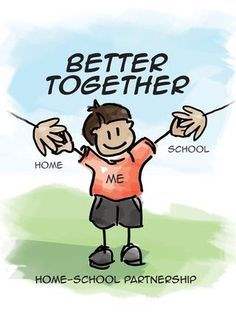 Helsing frå lærarar og rektor ved Frøysland skule